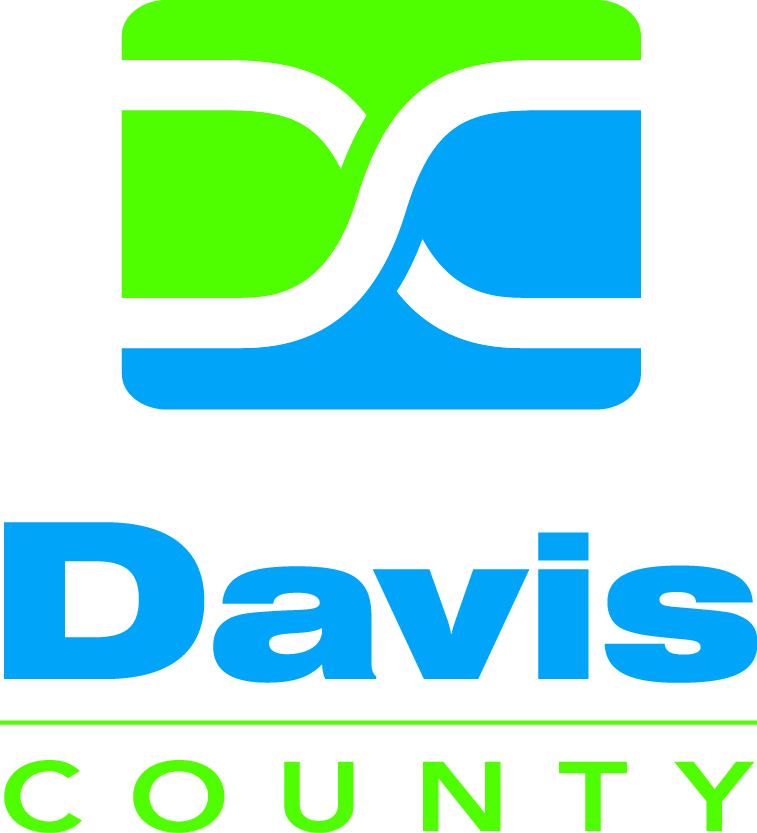       February 10, 2015       7:30 a.m.AGENDA7:30 a.m.		Call to Order					              		Scott Zigich7:35 a.m.		Approval of 11/25/14 Minutes (Action)				Scott Zigich 7:40 a.m.		Appointment of Committee Members (Action)			Scott ZigichBudget Committee (2)  Nomination Committee (3)UALBH  Steering Committee4)	7:45 a.m.		Proposed Regulation for Public Hearing (Action)			Dave SpenceIndoor Tanning Regulation24/7 Variances5)	7:55 a.m.		Annual Communicable Disease Report (Information)		Wendy Garcia	6)	8:05 a.m.		Community Health Services Division Report (Information)	Ivy Melton Sales7)	8:15 a.m.		Community Health Improvement Plan Update (Information)	Isa Perry8)	8:25 a.m.		Accreditation Update (Information)					Brian Hatch	9)	8:35 a.m.		Budget Report (Information)						Diana Reich10)	8:40 a.m.		UALBH Report (Information)					Ann Benson11)	8:45 a.m.		Director’s Report (Information)					Lewis Garrett12)	8:55 a.m.		Chair’s Report	(Information)						Scott Zigich13)	9:00 a.m.		Commissioner’s Report (Information)				Jim SmithDirectors ReportLegislative UpdateGovernor’s Proposal InformationDistinction Award WinnersPresenting Don with Plaque for service